Безопасный интернет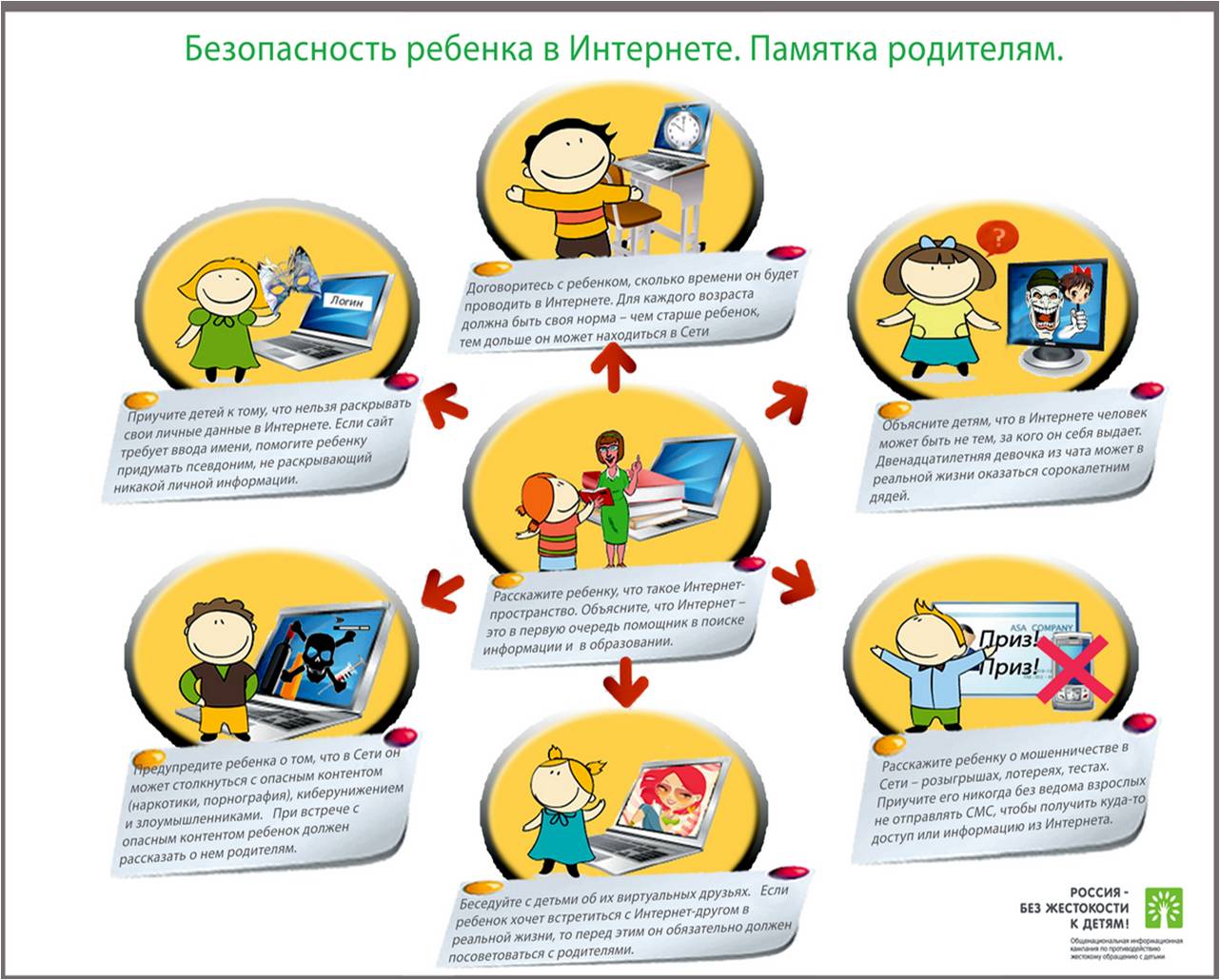 